ОГЛАВЛЕНИЕПОЯСНИТЕЛЬНАЯ ЗАПИСКААктуальность. Толерантные взаимоотношения между людьми должны стать в XXI веке социальной нормой современного общества, принятой и узаконенной на государственном и межгосударственном уровнях. Понятие «толерантность» формировалось на протяжении многих веков и этот процесс продолжается до сих пор. Накапливая разносторонние значения, термин «толерантность» стремится соответствовать действительности, в которой многообразные проявления нетерпимости требуют новых средств преодоления.В . резолюцией Генеральной конференции ЮНЕСКО утверждена Декларация принципов толерантности, разработан и утвержден ряд международных документов, защищающих права человека. Первое десятилетие XXI века провозглашено ООН «Международным десятилетием культуры мира и ненасилия в интересах детей планеты». В 2001 году нашим государством была принята федеральная целевая программа «Формирование установок толерантного сознания и профилактика экстремизма в российском обществе», которая отмечает особую актуальность целенаправленной работы по формированию толерантности среди российских граждан. Однако действенный механизм реализации провозглашенных прав и свобод человека еще не создан, и в этом один из истоков интолерантности, царящей в мировом сообществе. Поэтому одним из эффективных средств решения этой проблемы является система образования, в рамках которой государство способно позитивно и целенаправленно формировать этнокультурные процессы в обществе. Благодаря усилиям ЮНЕСКО в последние десятилетия понятие «толерантность» стало международным термином, важнейшим ключевым словом в проблематике мира. Если под гражданственностью понимать стремление к достойному настоящему и будущему своей страны, то это невозможно без такого отношения к себе и своей истории, которое характеризуется термином «толерантность».Как показывают исследования, в общественном сознании уровень терпимости и толерантности весьма низок. Это связано с тем, что поколение «постсоветских» детей (1994 - 1997 г.р.) - наши сегодняшние обучающиеся, выросло в условиях тяжелого морального кризиса, самым ярким проявлением которого было отсутствие общественного мнения и общественной морали. У этого поколения ярко выраженный дефицит общественного сознания и духовности. В силу своего возраста и определенного опыта, это поколение более склонно к критицизму, максимализму и определенному нигилизму, поэтому воспитание гражданского отношения к своей стране, народу, истории возможно через воспитание толерантности.Толерантность как духовная установка предполагает активность жизненной позиции, развитое самосознание, ответственность, настроенность на паритетный диалог, т. е. требует усилий и самодисциплины со стороны личности. Актуальность выдвинутой проблемы становится еще более очевидной, когда идет речь о формировании личности будущего среднего медицинского работника. Работа с людьми разных этнических групп, социальных слоев населения, религиозных установок - вот только часть проблем, с которыми ежедневно сталкивается медик и которые имеют отношение к формированию толерантного мышления. Обстановка в стране, в обществе в целом и в образовании в частности вызывает необходимость проведения специальной работы по формированию толерантного мировоззрения обучающихся. Чтобы дух нетерпимости не распространялся в среде обучающихся колледжа, чтобы это не стало проблемой, было решено в целях развития личности обучающегося, формирования активной позиции членов гражданского общества, воспитания культуры толерантности, сохранения преемственности семейных традиций, возрождения ответственности и уважительного отношения к семейным ценностям разработать и реализовать в колледже Программу воспитания толерантной личности.Основная цель Программы заключается в том, чтобы посредством создания толерантной среды в образовательном учреждении, осуществления социального партнерства и широких связей с культурными общественными организациями города создать социальную среду и условия для формирования у обучающихся толерантного мировоззрения, характеризующегося глубоким уважением к традициям многонациональной культуры, терпимым отношением к людям разных социальных слоев, взглядов, готовностью к принятию и пониманию других людей, позитивному взаимодействию с ними.Характер цели: долгосрочная с отсроченным результатом, пропедевтическая, развивающая, социокультурная.Формирование в подрастающем поколении потребности и готовности к конструктивному взаимодействию с людьми и группами людей независимо от их национальной, социальной, религиозной принадлежности, взглядов, мировоззрения, стилей мышления и поведения возможно, на наш взгляд, при реализации следующих конкретных задач:- воспитания у обучающихся миролюбия, готовности к принятию и пониманию других людей, позитивному взаимодействию с ними;- формирования негативного отношения к насилию и агрессии в любой форме;- развития способности к конструктивному межсоциальному, межнациональному и межрелигиозному взаимодействию;- создания толерантной среды в образовательном учреждении.Задачи Программы:Вывести Программу на содержание дисциплин ОГСЭ и общепрофессиональных циклов через интеграцию учебного и воспитательного процесса.Активам групп и классным руководителям провести коллективные творческие дела в рамках общеколледжной Программы (согласно плана Программы).Создать социальную среду разворачивания Программы: культурную, информационную, коммуникативную.Привлечь студентов I - IV курсов к реализации творческих дел проекта.Представить отчет о реализации Программы в форме проведения слета, фестиваля, круглого стола.Организовать конкурс творческих студенческих проектов «Толерантность» и издать в колледже по его материалам альманах.Вид и характер Программы: практико-ориентированный, социальный с элементами исследовательского; направлен на глубокое теоретическое исследование проблемы, построение теоретической модели и практическую реализацию модели в образовательный процесс колледжа с целью создания среды для формирования толерантной личности будущего среднего медицинского работника. Контингент и возраст участников: обучающиеся ГАПОУ РБ «Белебеевский медицинский колледж» I - IV курсов; с 16 до 21 года.Сроки реализации Программы  2013/2014 – 2015/2016 учебные годы.Формирование толерантной личности студентов колледжа является длительным, сложным и целостным процессом, который целесообразно осуществлять поэтапно:Исследовательский этап – направлен на исследование проблемы и диагностику студентов на предмет развитости характеристик толерантного мировоззрения.Развивающий этап – способствует изучению и усвоению духовно-нравственных норм и ценностей, характеризующих толерантное мировоззрение.Функциональный этап – предполагает развитие личностного новообразования путем включения в практическую деятельность. Формы и режим занятий: классные часы, коллективные творческие дела, социальные проекты, социально-психологические тренинги, слет, фестиваль.Результаты:качественные приращения в системе знаний, мотивов, ценностей, компетенций, характеризующих толерантное мировоззрение;разработка методических материалов, позволяющих систематизировать и распространять опыт формирования толерантного мировоззрения;создание толерантной среды в образовательном процессе колледжа, способствующей формированию толерантной личности будущего среднего медицинского работника. Перспективы деятельности:организация и проведение Слетов преподавателей и студентов среди образовательных учреждений среднего профессионального образования.выпуск сборника статей по результатам научно-практической конференции среди преподавателей колледжа «Создание толерантной среды в образовательном процессе колледжа как важнейшее условие профессионально-личностного развития будущего медицинского работника».организация работы волонтерской организации колледжа, нацеленной на пропаганду толерантности среди населения города.ТЕОРЕТИЧЕСКИЕ ОСНОВЫФОРМИРОВАНИЯ ТОЛЕРАНТНОГО МИРОВОЗЗРЕНИЯСамой сложной и многогранной остается проблема межнациональных отношений, так как она имеет глубокие исторические корни. Формируя личность будущего специалиста в любой области посредством развития у него культуры межнациональных отношений, учебное заведение одновременно определяет жизнь будущего поколения. Умение последующих поколений решать задачи обновления и демократизации общества во многом зависит от качества их сегодняшней подготовки к жизни и в целом от овладения культурой межнационального взаимодействия. Актуальность формирования культуры межнациональных отношений во многом определяется характером социальных преобразований, проводимых в нашей стране. Этой проблеме посвящено значительное количество философской, социологической и психолого-педагогической литературы. Философский аспект данной проблемы представлен в трудах Н.А. Бердяева, Л.Н. Гумилева, Н.О. Лосского, В. С. Соловьева, Г.Г. Шпета и др. Общение и коммуникация рассматриваются в философских трудах Ж.В. Ильенкова, М.С. Кагана, М.И. Сетрова и др. Этносоциологический аспект исследуемой проблемы представлен в трудах Ю.В. Арутюнана, Л.М. Дробижевой, А.Г. Здравомыслова, А.А. Сусоколова и др.Общетеоретические основы национальных и межнациональных отношений изложены в исследованиях Р.Г. Абдулатипова, Ф.С. Бабейко, Ю.В. Бромлея, З.Т. Гасанова, Н.Д. Дашдамирова, Л.М. Дробижевой, Р.Г. Подольного, И.И. Серовой и др. Формирование у молодежи толерантного отношения к социальному окружению, историческому и культурному наследию является одной из актуальных задач современного образования.Толерантность (от лат. tolerantia — терпение) - это отсутствие или ослабление реагирования на какой-либо неблагоприятный фактор в результате снижения чувствительности к его воздействию, повышение порога эмоционального реагирования на угрожающую ситуацию. Анализ научных источников (А.М. Бабаков, Д.В. Бродский, С.К. Бондырева, В.Ф. Габдулхаков, А.А. Калюжный, А.П. Садохин и др.) показывает, что понятие «толерантность» - сложное, многоплановое, имеет два важнейших измерения: устойчивость и терпимость. Устойчивость характеризует последовательность действий личности, предсказуемость ее поведения, проявляется в способности к самоуправлению. Толерантность как терпимость характеризует отношения личности, группы, общества друг к другу и может проявляться в смирении или принятии. Культура терпения и согласия начинается с отношения человека к себе и к своему ближайшему окружению - с преодоления своей отчужденности и внутреннего разлада с самим собой (М.М. Бахтин). К толерантности, взаимному уважению, сотрудничеству призывали гуманисты всех времен и народов: А. Вольтер, Дж. Локк, А. Маслоу, К. Роджерс, В.А. Сухомлинский и др.  По мнению российского исследователя В. Глебова, характерными чертами толерантного человека являются симпатия по отношению к другим людям, снисходительность, чувство юмора, чуткость, доверие, альтруизм, терпимое отношение к национальным различиям, умение сдерживать себя, способность не обвинять других, гуманизм, умение слушать людей, сочувствие, любознательность.Для психологического исследования личности студентов был подобран диагностический инструментарий, выявляющий представленность характеристик толерантности (вопросники, анкеты, тесты и др.). (см. Приложение 1). Результаты диагностики показали, что части студентам первых курсов присущи повышенная конфликтность и агрессивность к людям другой национальности, социальному окружению, что не может не вызывать серьезной озабоченности (см. Приложение 2).Сопровождение первого этапа три обязательных компонента:Систематическое отслеживание в процессе обучения и воспитания нравственного и психологического развития студентов. Психолог, классные руководители с первых дней учебного года начинают и собирать и накапливать информацию о различных сторонах жизни, поведении и динамике развития студентов в различных ситуациях.Создание социально-педагогических условий для личностного развития студентов, их успешного обучения и воспитания. На основе данных диагностики и наблюдений разрабатываются индивидуальные и групповые программы формирования толерантных отношений.Создание специальных социально-психологических условий для оказания помощи студентам, имеющим проблемы в психологическом развитии, обучении, для предотвращения кризисов, конфликтов, трудностей адаптации. Таким образом, на основе теоретического исследования проблемы, мы пришли к выводу, что развитие толерантных отношений возможно только в условиях толерантной образовательной среды. Результатом исследовательского этапа проекта явилась  теоретическая модель «Толерантная личность студента», которая одновременно является и моделью толерантной образовательной среды Белебеевского медицинского колледжа» (см. рис. 1).Для выявления характеристик толерантного мировоззрения и жизненных позиций студентов первых курсов было проведено анкетирование (см. анкету - Приложение 1, результаты – Приложение 2).РЕСУРСНОЕ ОБЕСПЕЧЕНИЕ ПРОГРАММЫТаблица 1Ресурсное обеспечение программы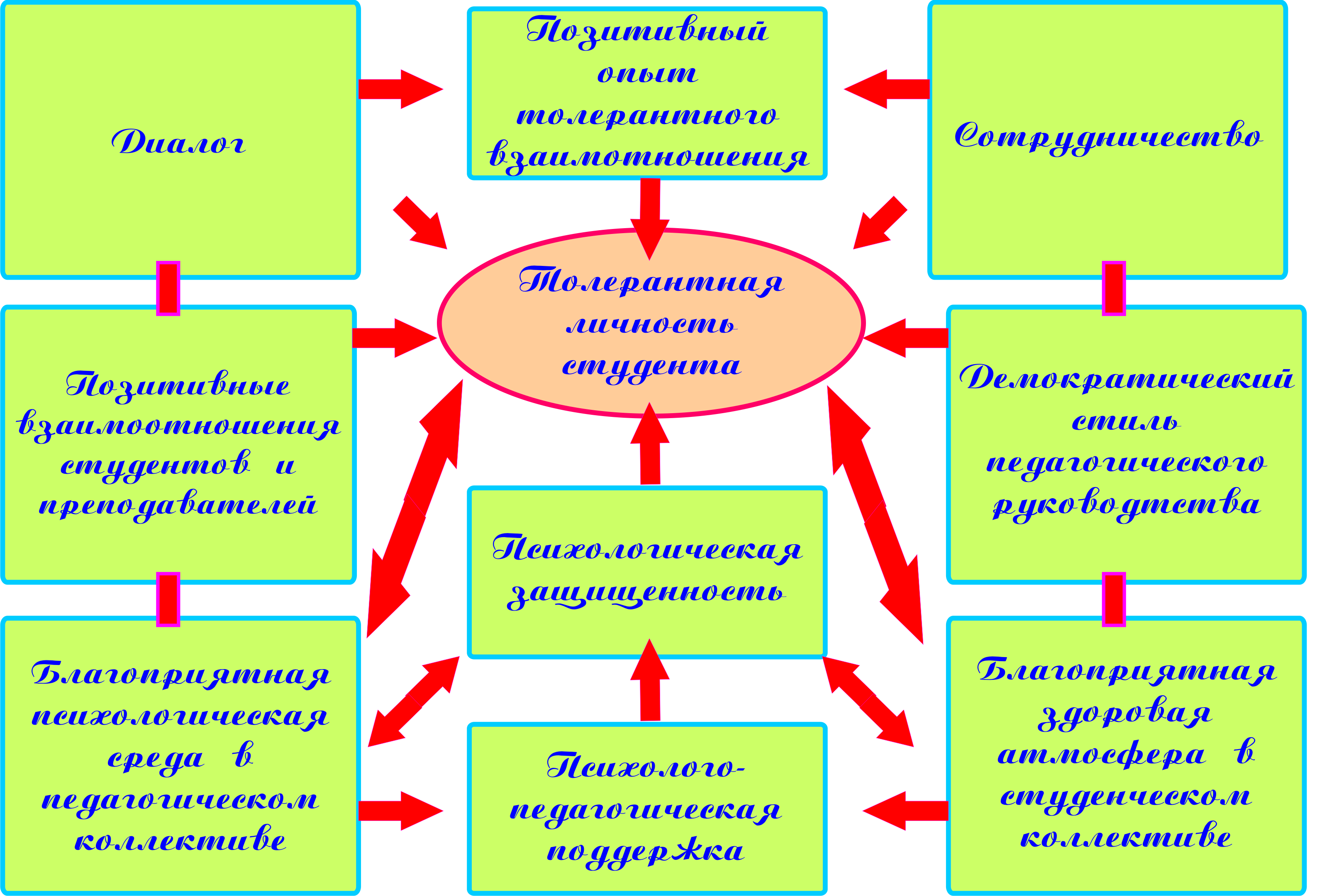 Рис. 1 Модель толерантной личностиРис. 2. Модель реализации ПрограммыСОДЕРЖАНИЕ ПРОГРАММЫФормирование ценностей и  отношений: общественное мнение, общественная мораль, духовность, терпимое отношение к людям разных социальных слоев, взглядов, готовностью к принятию и пониманию других людей, преемственность семейных традиций, возрождения ответственности и уважительного отношения к семейным ценностям, миролюбие, негативного отношения к насилию и агрессии в любой форме;Формирование знаний: социальная норма, толерантность, интолерантность, нетерпимость, права человека, этнокультурные процессы, общественное сознания, критицизму, максимализму, нигилизму, отличия людей по национальному, социальному религиозному признакам, взглядам, мировоззрению, стилю мышления и поведения.Формирование умений: самодисциплина, слышать, принимать других такими какие они есть, паритетный диалог, готовность к конструктивному взаимодействию с людьми и группами людей независимо от их национальной, социальной, религиозной принадлежности, взглядов, мировоззрения, стилей мышления и поведения, сдерживать себя, способность не обвинять других, последовательность действий личности, предсказуемость ее поведения, проявляется в способности к самоуправлению.Роли и жизненные позиции: толерантное мышление, активная нравственная позиция и психологическая готовность к терпимости во имя позитивного взаимодействия со всеми людьми, чуткость, доверие, альтруизм, гуманизм, любознательность.Жизненный опыт: преодоление своей отчужденности и внутреннего разлада с самим собой, стереотипов общения и неприятия других людей; переживание эмпатии и сострадания; осознание нестабильности социального статуса и возможности его изменения; общение с разными типами людей и позитивное решение конфликтных ситуаций; симпатия по отношению к другим людям,Компетенции: ОК 3. Принимать решения в стандартных и нестандартных ситуациях и нести за них ответственность.ОК 4. Осуществлять поиск и использование информации, необходимой для эффективного выполнения возложенных на него профессиональных задач, а также для своего профессионального и личностного развития.ОК 5. Использовать информационно-коммуникационные технологии в профессиональной деятельности.ОК 6. Работать в коллективе и команде, эффективно общаться с коллегами, руководством, потребителями.ОК 7. Брать ответственность за работу членов команды (подчиненных), за результат выполнения заданий.ОК 10. Бережно относиться к историческому наследию и культурным традициям народа, уважать социальные, культурные и религиозные различия.ОК 11. Быть готовым брать на себя нравственные обязательства по отношению к природе, обществу, человеку.ПК 1.1. Планировать обследование пациентов различных возрастных групп.ПК 2.1. Определять программу лечения пациентов различных возрастных групп.ПК 2.3. Сотрудничать со взаимодействующими организациями и службами.ПК 2.2. Осуществлять лечебно-диагностические вмешательства, взаимодействуя с участниками лечебного процесса.ПК 2.7. Организовывать оказание психологической помощи пациенту и его окружению.ПК 4.6. Проводить мероприятия по сохранению и укреплению здоровья различных возрастных групп населения.ПК 5.4. Проводить медико-социальную реабилитацию инвалидов, одиноких лиц, участников военных действий и лиц из группы социального риска.ПК 6.1. Рационально организовывать деятельность персонала с соблюдением психологических и этических аспектов работы в команде.Таблица 2Содержание программыЗАКЛЮЧЕНИЕТеоретическая значимость программы заключается в следующем:осуществлено теоретическое исследование проблемы, уточнены основные категории и содержательные характеристики темы;разработана теоретическая модель «Толерантная личность студента», которая может быть положена в основу образовательного процесса учебного заведения;проведена диагностика характеристик толерантной личности студентов, позволяющая эффективно осуществлять практическую деятельность по формированию толерантной личности.Практическая значимость программы заключается в следующем:разработаны методические материалы (программы, разработки), которые могут быть использованы в практике работы других учебных заведений;разработан диагностический инструментарий, позволяющий отслеживать уровень развитости характеристик толерантной личности. СПИСОК ИСПОЛЬЗОВАННОЙ ЛИТЕРАТУРЫБайбаков А.М. Введение в педагогику толерантности, Волгоград, 2002.Безлюлева Г.В., Шеламова Г.М. Толерантность: взгляд, поиск, решение. М., 2003 Безлюлева. Г.В., Бондырева С.К., Шаламова Г.М. Толерантность в пространстве образования, М., 2005.Век Толерантности, науч.-публ. Вестник, М., 2001.Декларация принципов толерантности» // Учительская газета – 2003. - №9Дудникова Е. Учимся идти навстречу друг другу : межнациональные отношения подростков : результаты исследования / Е. Дудникова // Библиополе. – 2011. - № 4. – С. 39 – 41.На пути к толерантному сознанию/ под ред. А.Г. Асмолова. – М., 2003.Рожков М.И., Байбородова Л.В., Ковальчук М.А. Воспитание толерантности у школьников, Ярославль, 2003.Степанов П.В. Воспитание толерантности у школьников /под ред. Новиковой Л.И., М.: 2003.Степанов В.П. Феномен толерантности / Степанов В.П. // Классный руководитель.- 2004.- № 3.- С.5 – 14.Фопель К. Сплоченность и толерантность в группе. Психологические игры и упражнения», пер. с нем., М., 2003.ИНТЕРНЕТ-РЕСУРСЫМетодическое сообщество по воспитанию толерантности на проекте «Сетевые образовательные сообщества //http://www.openclass.ru/node/50859 Воспитание толерантности: приемы для индивидуальной и групповой работы // http://21205s14.edusite.ru/p17aa1.htmlТолерантность /сайт»// реж. доступа - http://www.tolerance.ru/ Психология А.Я. / Веб - сайт http://azps.ru/.ЛИТЕРАТУРА ДЛЯ ПЕДАГОГОВВачков И. Основы технологии группового тренинга. Психотехники. – М: Издательство «Ось-89». 1999. Воспитание толерантности : рекомендации для педагогов, школьных психологов и родителей. сб. статей. – Самара: Учебная литература: изд. дом «Федоров», 2011. – 141 с.Дьячкова С. Профилактика нетерпимости и ксенофобии : материалы для классных часов в старших классах / С. Дьячкова. – М. : Чистые пруды, 2008. – 31 с. – (Библиотечка «Первого сентября»). – (Классный руководитель ; вып. 9)Марасанов Г.И. Социально-психологический тренинг. - М.: Когито-Центр, 2007. – 2001. 93 с.Платонова Н.А. День толерантности в образовательном учреждении / Н.А. Платонова // Воспитание школьников. – 2010. - № 9. - С. 75 - 79.Сериков Г.В. Мир различий/ Сборник упражнений для учащихся образовательных школ. Солдатова Г.У. Жить в мире с собой и другими : тренинг для подростков : методическое руководство / Г.У. Солдатова, Л.А. Шайгерова, О.Д. Шарова. – М. : Генезис, 2000. – 108 с. Строганова Л.В. Классные часы, беседы для младших школьников и подростков (воспитание толерантности) / Л.В. Строганова. – М. : Педагогическое общество России, 2007. – 128 с.Тремаскина Т.И.  Толерантность сегодня – мир навсегда / Т.И. Тремаскина // Воспитание школьников. – 2011. - № 9. – С. 73 – 80.Чебыкина О.А. Беседы с родителями о проблемах формирования толерантной личности / О.А. Чебыкина // Воспитание школьников. – 2012. – № 1. – С. 44 – 48.ИНТЕРНЕТ-РЕСУРСЫ1. Воспитание толерантности: приемы для индивидуальной и групповой работы (есть сценарии классных часов)//http://21205s14.edusite.ru/p17aa1.htmlЛИТЕРАТУРА ДЛЯ ОБУЧАЮЩИХСЯЗюзько М. В. 5 шагов к себе : кн.для учащихся / М. В. Зюзько . – М.: Просвещение, 1992 . – 173 с. Пономарева Т.О.  Молодежь выбирает толерантность / Т.О. Пономарева // Современная библиотека. – 2010. - № 3. – С. 45 – 49.Селищева Л. Толерантность – ключ к благополучию общества / Л. Селищева // Библиополе. – 2008. - № 5. – С. 36 – 38.Этнотолерантность подростка : воспитание в семье и школе : словарь / [под общ. ред. док. пед. наук, профессора А.Г. Козловой]. – СПб. : Речь, 2007. – 330 с.ИНТЕРНЕТ-РЕСУРСЫТолерантность. Проект психолого-педагогического факультета РГПУ им. А.И. Герцена //http://tolerance.herzen.spb.ru/Тренинг толерантности для подростков //http://tolerantnost.narod.ru/practic.html ПРИЛОЖЕНИЕ 1Диагностика уровня сформированноститолерантности первокурсниковОпределить эффективность деятельности, в том числе и воспитательной, можно по ее результату. В данном случае, по тем изменениям, которые происходят в личности студента. Узнать об изменениях в личности подростка, в характере его отношений к иным культурам, к людям, непохожим на него самого, помогут различные способы. Это может быть наблюдение за поведением, эмоциональным состоянием подростков, проблемных дискуссий, групповой рефлексии или анализ письменных работ студентов - анкетирования, позволяющее увидеть количественные показатели изменений.Лучше всего, если опросник будет предложен респандентам дважды, причем второй раз - спустя год, два или три. В этом случае можно получить представление о динамике их отношений подростков к представителям иных культур.Суть опросника такова: студентов просят ответить на вопрос, насколько они согласны или не согласны с содержащимися в опроснике утверждениями. Каждое из таких утверждений представляет собой, в явной или скрытой форме, выражение толерантной или интолерантной позиции человека по отношению к людям других культур.При отборе материалов для анкеты мы руководствовались следующими принципами:1. Формулировка содержащихся в опроснике утверждений должны быть понятной для студентов и восприниматься ими однозначно.2. Содержащиеся в опроснике утверждения должны побуждать их демонстрировать свое отношение к различным проявлениям инаковости - внешнему виду, образу жизни, поведению, ценностям, мнениям; к людям, представляющим иные расовые, этнические, конфессиональные, имущественные группы.3. Утверждения анкеты должны дублировать друг друга, что позволит сделать результаты анкетирования более объективными.4. Текст опросника должен быть составлен таким образом, чтобы избежать возможного конформного поведения подростков, попыток «угадать» ответ, «правильно» отнестись к тому или иному тезису. Для этого необходимо предоставить студентам возможность анонимного заполнения анкеты. Кроме того, важно так формулировать тезисы опросника, чтобы тот или иной ответ не выглядел в глазах подростка заведомо общественно одобряемым.Характер представленных в опроснике мнений относительно тех или иных проблем поликультурного общества, а также предоставляемая данным опросником возможность выявить, насколько подростки разделяют эти мнения, позволяют сделать вывод об уровне сформированности толерантности (или нетолерантности) у обучающихся. Условно мы выделили четыре таких уровня: высокий и невысокий уровни толерантности, а также высокий и невысокий уровни интолерантности.Высокий уровень интолерантности выражается в сознательном отказе признавать, принимать и понимать представителей иных культур. Это проявляется в склонности человека характеризовать культурные отличия как отклонения от некоей нормы, как девиантность, в нежелании признавать равные права на существование тех, кто имеет иной физический облик или разделяет иные ценности. Это проявляется в ярко выраженном отрицательном отношении к таким отличиям, демонстративной враждебности и презрении к таким людям, в желании «очистить» от них пространство собственного бытия. Это проявляется в нежелании даже попытаться взглянуть на те или иные жизненные ситуации с точки зрения другой культуры. Это вполне осознанная, отрефлексированная позиция. Респонденты, занимающие такую экстремистскую позицию, как правило, выделяются своим поведением, определенного рода публичными высказываниями, а иногда даже и внешним видом.Невысокий уровень интолерантности характеризуется тем, что человек на (словах признает права других на культурные отличия, декларирует принцип равенства людей независимо от их расовой, национальной, религиозной принадлежности, но при этом испытывает личное неприятие отдельных социокультурных групп. Такой диссонанс между декларируемыми гуманистическими принципами и реальным проявлением нетерпимости человек пытается оправдать ссылками на общественное мнение («все так считают»), аморальное поведение, якобы свойственное представителям этих групп («все они такие»), личный неудачный опыт взаимодействия с ними («я встречал таких людей и уверен, что...»). Эта позиция основана на культуроцентризме, ксенофобии, презумпции вины другого. Отрицая такие наиболее вопиющие проявления интолерантности, как фашизм, геноцид, апартеид, человек при этом может легко навешивать на людей других культур ярлыки «недостойных уважения», «опасных». Такого рода интолерантность проявляется не только в непринятии других культур, но и в непонимании их, рассмотрении их сквозь призму только собственных культурных установок. К сожалению, часто эти проявления нетолерантного отношения к людям в школе не замечают.Невысокий уровень толерантности определяется признанием и принятием культурного плюрализма, уважением к самым разнообразным социокультурным группам, но при этом склонностью человека разделять (зачастую неосознанно) некоторые культурные предрассудки, использовать стереотипы в отношении представителей тех или иных культур. Он не может самостоятельно увидеть многие, особенно скрытые, проявления культурной дискриминации в повседневной жизни. Ему трудно представить, с какими проблемами могут сталкиваться культурные меньшинства, мигранты или беженцы. Это объясняется непониманием другого, неумением увидеть его изнутри, взглянуть на мир с его точки зрения.Высокий уровень толерантности характеризуется следующими признаками. Это признание иных культур, признание права людей на иной образ жизни, свободное выражение своих взглядов и ценностей. Это принятие иных культур, положительное отношение к культурным отличиям, повышенная восприимчивость к любым проявлениям культурной дискриминации, способность находить в иной культуре нечто полезное и ценное для себя самого. Это понимание других культур, умение избегать в их оценке культурных предрассудков и стереотипов, стремление рассматривать иные культуры сквозь призму ценностей и приоритетов самих этих культур, способность предполагать альтернативные взгляды на проблемы, возникающие в поликультурном обществе.Обработка и интерпретация результатовЗа оценку каждого утверждения респондент получает определенный балл. Если он оценивает какое-либо утверждение знаком «+ +», то получает 2 балла. Если «+», то 1 балл. Если «0», то 0 баллов. Если «-», то - 1балл. Если «-». то - 2 балла.Результаты получаются путем сложения баллов с учетом знака. При этом в ответах на вопросы; 3, 7, 14, 15, 16. 18, 19, 22, 25. 27. 30, 34, 37, 38, 39, 40 знак не меняется; а в ответах на вопросы: 1, 2, 4, 5, 6, 8. 9, 10, 11, 12, 13, 17, 20, 21, 23, 24, 26, 28, 29, 31, 32, 33, 35, 36, 41, 42, 43, 44, 45 знак меняется на противоположный.Подсчитав баллы, можно подвести некоторые итоги: от - 90 до - 45 - отражают высокий уровень интолерантности; от - 45 до 0 - невысокий уровень интолерантности; от 0 до 45 - невысокий уровень толерантности; от 45 до 90 - высокий уровень толерантности.ОПРОСНЫЙ ЛИСТВам будет предложен ряд высказывании: пожалуйста, прочитайте их и определите, насколько Вы согласны или не согласны с ними. Оценить степень вашего согласия или несогласия можно следующим образом:++ сильное согласие (конечно, да);+   слабое согласие (скорее да, чем нет);0   ни да, ни нет;-   слабое несогласие (скорее нет, чем да);-- сильное несогласие (конечно, нет).Постарайтесь быть искренними. Свои оценки Вы можете записывать напротив порядкового номера утверждения анкеты. Спасибо!1. Группа, в которой существует много разных мнений, не сможет долго существовать.2. Цивилизованные страны, как, например, Россия, не должны помогать народам Африки: пусть сами решают свои проблемы.3. Хорошо, что меньшинство может свободно критиковать решения большинства.4. Дети из более богатых семей не должны иметь права учиться в особых школах, даже за свои собственные деньги.5. Было бы правильнее содержать приезжих из остальных южных стран в специально отведенных районах и обучать в отдельных школах, чтобы ограничить их контакты с остальными людьми.6. Вид молодого человека с бородой и длинными волосами неприятен для всех.7. Маленькие народы, проживающие в нашей стране, должны иметь право без ведома российских властей устанавливать у себя некоторые особые законы, связанные с их обычаями и традициями.8. Всех бомжей и попрошаек необходимо вылавливать и силой принуждать к работе.9. Люди не созданы равными: некоторые из них лучше, чем остальные.10. Несправедливо ставить людей с темным цветом кожи руководителями над белыми людьми.11. Внешний вид представителей небелой расы является хотя бы в чем-то, но отклонением от нормы.12. Истоки современного терроризма следует искать в исламской культуре.13. Улучшать районы проживания бедноты – это бесполезная трата государственных денег.14. Евреи – такие же полезные для общества граждане, как и представители любой другой национальности.15. Даже самые странные люди с самыми необычными увлечениями и интересами должны иметь право защищать себя и свои взгляды.16. Хотя темнокожие люди и отстают от белых в экономическом развитии, я уверен(а), что между двумя расами не существует никаких различий в умственных способностях.17. Человека, который любит другую страну и помогает ей больше, чем своей, необходимо наказывать.18. Мы не должны ограничивать въезд в наш город представителей других народов.19. Это несправедливо, что выходцы из азиатских или африканских стран, даже если станут гражданами России, не могут получить хорошую работу или занять высокую государственную должность наравне с другими.20. Все чеченцы по своей натуре одинаковы.21. Если учесть все «за» и «против», то надо признать, что между  представителями различных рас существуют различия в способностях и талантах. Когда я вижу неопрятных, неряшливых людей, меня это не должно касаться – это их личное дело.Есть нации и народы, которые не заслужили, чтобы к ним хорошо относились.Мне трудно представить, что моим другом станет человек другой веры.То, что люди в нашей стране придерживаются разных и даже иногда противоположных взглядов, - благо для России.Меня раздражают писатели, которые используют чужие и незнакомые слова.Человека надо оценивать только по его моральным и деловым качествам, а не по его национальности. истинной религией может быть только одна религия.Человек, совершивший преступление, не может серьезно измениться к лучшему.То, что Россия – многонациональная страна, обогащает её культуру.Человек, который со мной не согласен, обычно вызывает  у меня раздражение. Я четко знаю, что хорошо, а что плохо для всех нас, и считаю, что  другие также должны это понять. Мужа (жену) лучше выбирать среди людей своей национальности.  Мне хотелось бы немного пожить в чужой стране.  Все те, кто просит милостыню, как правило, лживы и ленивы. Человек другой культуры, с другими обычаями, привычками пугает или настораживает окружающих. Все виды ущемления прав по национальному признаку должны быть объявлены незаконными, и подвергаться суровому наказанию.38.Очень нужно защищать права тех, кто в меньшинстве - и имеет непохожие на других взгляды и поведение.39.Нашей стране необходимо больше терпимых людей - таких, кто ради мира и согласия в обществе готов пойти на уступки.Любой межнациональный конфликт можно разрешить путем переговоров и взаимных уступок.Люди другой расы или национальности, может, и являются нормальными людьми, но в друзья я предпочел бы их не брать.Большинство преступлений в нашем городе совершают приезжие.43.	 Стране станет легче, если мы избавимся от психически больных людей.44. Идти на уступки - это значит проявлять слабость.45.Власти должны запретить доступ в нашу страну беженцам из экономически отсталых государств, так как их приток увеличивает уровень преступности.ПРИЛОЖЕНИЕ 2Таблица 3Результаты самоанализа первокурсников в начале и конце учебного года (%)Результаты анкетирования показали значительные сдвиги в сторону позитивного формирования характеристик толерантного мировоззрения. Пояснительная записка..........................................................................................4Теоретические основы формирования толерантного мировоззрения............8Ресурсное обеспечение программы.......................................................................10Модель толерантной личности..............................................................................11Модель реализации программы.............................................................................12Содержание программы..........................................................................................13Заключение...............................................................................................................20Список использованной литературы.....................................................................21Приложение 1..........................................................................................................24Приложение 2..........................................................................................................31№Вид ресурсовИсточники приобретенияСтоимость средствГде взять1Информацион-ныеТеоретические работы, исследования педагога – психолога, преподавателей по проблеме толерантности;журналы, периодическая печать, Интернет;Собственные средстваБиблиотека,методический кабинет2МатериальныеСоциальные партнеры(Комитет по молодежной политике Администрации МР БР РБ, Центральный дворец культуры, Центр национальных культур «Урал-батыр», «Белебеевские известия» газета на русском, башкирском, татарском языках и «Урал-Саси»);денежные средстваСобственные средстваВнебюджетные средства 3МетодическиеПрограмма воспитания толерантной личности;разработки классных часов, внеклассных мероприятий;публикации;сборник статей.Собственные средстваМетодический кабинет№ЭтапыСодержание деятельностиФормы и методы работыСроки реализации1Исследовательский1. Провести теоретическое исследование проблемы по психолого-педагогической и специальной литературе, профессиональным педагогическим журналам;Сравнительно-сопоставительный анализ теоретических источников, обобщение, моделирование.Май - июнь2013 г.1Исследовательский2. Сформировать пакет диагностических методик по изучению проблемы толерантного поведения.Поиск информации и адаптация методик к условиям колледжа (возрастным, профессиональным)Май - июнь2013 г.1Исследовательский3. Осуществлять диагностическую работу и прогнозирование по проблемам толерантности среди студентов групп нового набора;изучать взаимоотношения между представителями различных конфессий и  национальностей, обучающихся в колледже.Анкетирование, самоанализ,беседы, наблюдениеСентябрь – октябрь 2013 г.1Исследовательский4. Разработать теоретическую модель «Толерантная личность студента»Моделирование Октябрь 2013 г.1Исследовательский5. Осуществлять мониторинг:а) изучение проблемы толерантности обучающихся в условиях поликультурной среды;б) изучение уровня толерантности как личностного качества обучающихся колледжаАнкетирование, самоанализ,беседы, наблюдениеНа период действия Программы2Развивающий1. Размещать информационно-образовательные материалы по проблемам толерантного воспитания, противодействия терроризму и иным проявлениям экстремизма (в студенческой газете, на стенде «Совет студенческого соуправления»).Статьи, интервью, анонс и анализ проведенных мероприятий, результаты мониторинга, анализ ситуаций морального выбораПостоянно 2Развивающий2. Проводить психологические тренинги на совместимость и адаптацию обучающихся в учебной группе и общежитииПсихологические тренинги,упражнения и приемы, направленные на развитие толерантности, дидактические, имитационные и творческие игры, игровая психотерапияНоябрь 2013 г.2Развивающий3. Проводить цикл бесед и лекций "Учимся думать о себе и о других"Встречи с представителями правоохранительных органов, омбудсменами, устный журнал, видеолекторийНа период действия Программы2Развивающий4. Проводить классные часы "Беседы о толерантности"Устный журнал, видео лекторий, викторина, социально-психологический тренингНа период действия Программы2Развивающий4. Провести занятие по толерантности "Все мы разные"урок – тренинг, имитационные и творческие игры, игровая психотерапия, разбор случаев из практикиНоябрь 2013 г.2Развивающий5. Организовать встречи с представителями центров национальных культур "Урал Батыр" и участие в проводимых ими праздникахВечер вопросов и ответов, праздники «День славянской письменности», «Науруз», «День чувашской письменности», «Масленница» и др.Приурочены к аккордным дням календаря2Развивающий6. Использование интерактивных технологий в образовательном процессеИнтегрированное занятие (философия – психология, информатика – философия, литература – история, сестринское дело – философия, биоэтика – философия, русский язык – башкирский язык и др.)На период действия Программы2Развивающий7. Организовать краеведческие чтения "Культурное наследие Башкортостана" (совместно с городской библиотекой)Литературный час, гостиная, путешествие, встречи с интересными людьми, викторины, диспутыПо плану библиотеки2Развивающий8. Проводить конкурсы и оформлять выставки «На планете толерантность», «Я и другие», «Картина нашей дружбы»Фотографии, рисунки, плакаты, оригами, поделки, игрушкиДекабрь, февраль, апрель 2013 – 2016гг. 2Развивающий9. Систематически размещать информацию на стендах в учебном корпусе и общежитииПодбор материалов согласно тематике, анализ ситуаций морального выбораНа период действия Программы3Функциональный1. Проводить теоретические и практические занятия с преподавателями с акцентом на проблемах толерантностиПедагогический совет, совещание преподавателей, методический совет, Школа молодого преподавателя, Совет классных руководителей, индивидуальные беседы, психологические тренингиНа период действия Программы3Функциональный2. Организовать и провести конкурс методических разработок преподавателей Мастер-класс, презентацияМарт 2014 – 2016гг.3Функциональный3. Использовать возможности волонтерского движения как способ формирования разумного стиля поведения в молодежной средеАгитбригада, лекторская группа (по принципу «сверстник-сверстнику»), акции, флэш-моб, организация групп в социальных сетях, игра На период действия Программы3Функциональный4. Организовать фольклорный праздник «Земля предков»коллективные творческие дела (КТД)Октябрь 2014 – 2015 гг.3Функциональный5. Организовать мероприятие для обучающихся, проживающих в общежитии «Веселая семейка»ролевые игры, имитационные и творческие игры, мозговой штурмДекабрь 2013 – 2016гг. 3Функциональный6. Подготовить и защитить социальный проект «Мы в России - Россия в нас»презентации, буклеты, листовкиМай 2014-2016 гг.3Функциональный7. Провести психологические тренинги «Личность», «Решение конфликтов», «Сензитивность» и др.игровая психотерапия, психодраматическая коррекция, поведенческое научениеФевраль – июнь 2014 – 2016 гг.3Функциональный8. Провести внеклассные мероприятия:«Медицинские династии»«Прозрение памяти рождает жизнь»«Чтобы помнили. Памяти узников концлагерей»Вопросы и ответы, в формате телепередачи «От всей души», видеолекторий с театрализованной постановкойВторой семестр 2014 – 2016 гг.3Функциональный9. Организовать проведение студенческого слетаКоллективные дискуссии, игровая психотерапия, психодраматическая коррекция, метод проектовМарт 2016 г.3Функциональный10. Организовать проведение научно - практической конференции преподавателей «Создание толерантной среды в образовательном процессе»Круглый стол, модерационный семинар, метод кейсовМарт 2016 г.3Функциональный11. Диагностика результатов деятельностиАнкетирование, самоанализ,беседыАпрель – май 2016 г.№Характеристики толерантного мировоззренияПрисуще в большой степениПрисуще в большой степениПрисуще в некоторой степениПрисуще в некоторой степениНе присущеНе присуще№Характеристики толерантного мировоззренияУчебный годУчебный годУчебный годУчебный годУчебный годУчебный год№Характеристики толерантного мировоззренияНачалоКонецНачалоКонец.НачалоКонец1.Уважение к другим людям3046262844262.Терпимость к представителям другой национальности2429404634253.Агрессивность по отношению к представителям другой национальности4941292422354.Сострадание и милосердие по отношению к обездоленным слоям населения (н-р, к бомжам).3738273236305.Сострадание и милосердие, готовность понять и придти на помощь по отношению к ВИЧ-инфицированным, больным гепатитом С  2733383935286.Готовность к взаимодействию с людьми независимо от их национальной, социальной, религиозной принадлежности.3139273542267.Готовность к принятию и пониманию других людей, позитивному взаимодействию с ними.5344313316238.Негативное отношение к насилию и агрессии в любой форме5963272514129.Гражданская сознательность293233373831